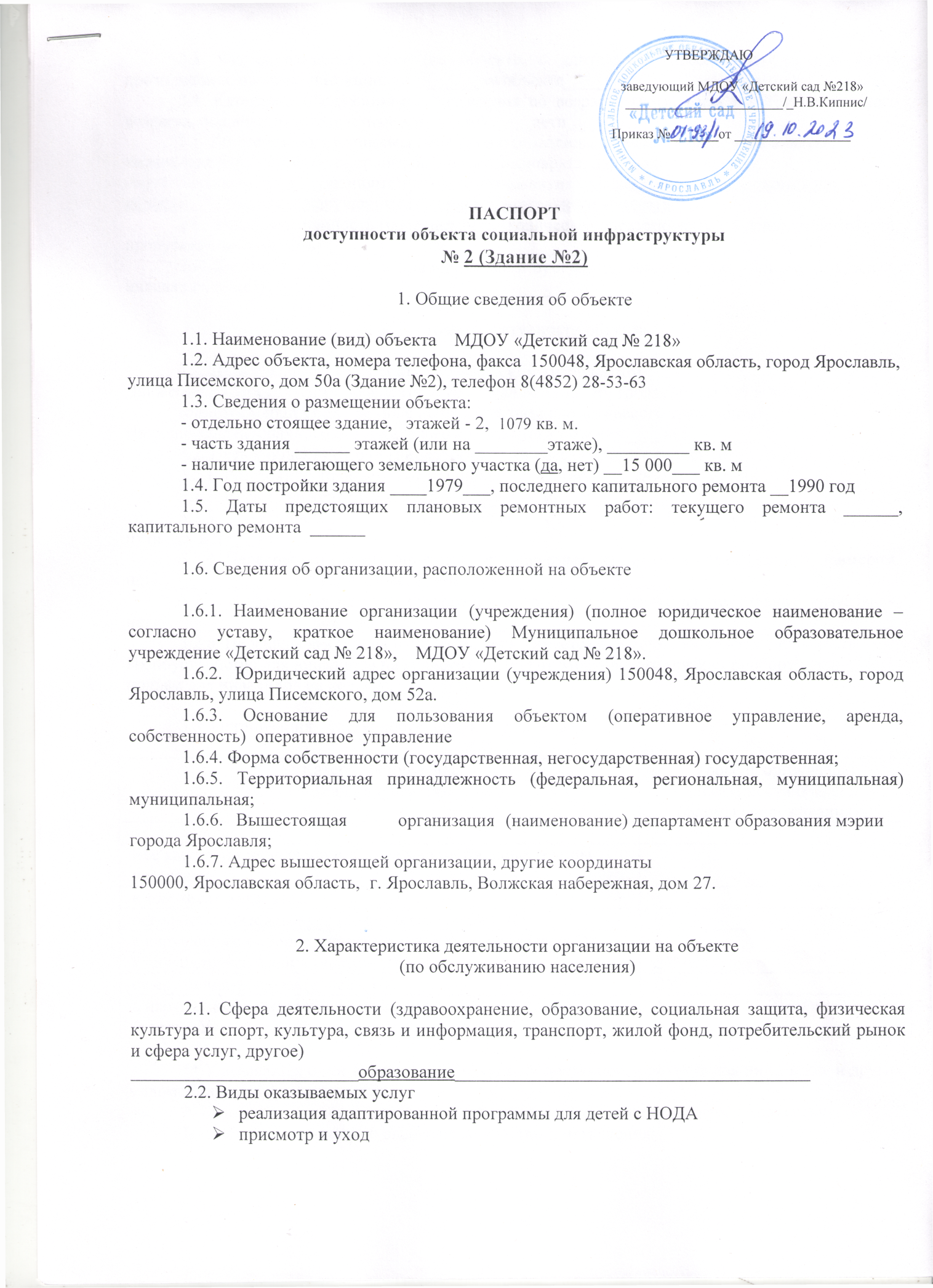 2.3. Форма оказания услуг (на объекте, с длительным пребыванием, в том числе проживанием, на дому, дистанционно)______на объекте____________ 2.4. Категории обслуживаемого населения по возрасту (дети, взрослые трудоспособного возраста, пожилые, все возрастные категории)_____дети_____2.5. Категории обслуживаемых инвалидов (инвалиды, передвигающиеся на коляске, инвалиды с нарушениями  опорно-двигательного аппарата, нарушениями зрения, 
нарушениями слуха, нарушениями умственного развития) инвалиды, передвигающиеся на коляске,     инвалиды с нарушениями  опорно-двигательного аппарата2.6.  Плановая мощность (посещаемость (количество обслуживаемых в день), вместимость, пропускная способность) __________144_____________2.7. Участие в исполнении индивидуальной программы реабилитации  инвалида, ребенка-инвалида (да, нет) ________________да_______________3. Состояние доступности объекта3.1. Путь следования к объекту пассажирским транспортом Движение по Московскому проспекту автобусами № 1, 33, 76, троллейбусы №5 и № 9. (описать маршрут движения с использованием пассажирского транспорта) Наличие адаптированного пассажирского транспорта к объекту ____нет________3.2. Путь к объекту от ближайшей остановки пассажирского транспорта3.2.1. Расстояние до объекта от остановки транспорта ____800____ метров3.2.2. Время движения (пешком) __________7 минут_________ 3.2.3. Наличие  выделенного от проезжей части пешеходного 
пути (да, нет)___нет_3.2.4. Перекрестки (нерегулируемые, регулируемые, со звуковой сигнализацией, таймером, нет) ______________ регулируемые, с таймером_______________________3.2.5. Информация на пути следования к объекту (акустическая, тактильная, визуальная, нет)_________________нет______________________ 3.2.6. Перепады высоты на пути (есть, нет)__имеется в районе Московского проспекта  Их обустройство для инвалидов на коляске (да, нет) от Московского проспекта оборудован подъём для инвалидов на коляске.3.3. Организация   доступности  объекта  для  инвалидов ** Указывается один из уровней организации доступности объекта для инвалидов  и других маломобильных групп населения: А - доступность всех зон и помещений универсальная, объект доступен полностью; Б - доступны специально выделенные участки и помещения; ДУ - доступность условная, требуется дополнительная помощь сотрудника соответствующей организации; услуги предоставляются на дому, дистанционно; ВНД - не организована доступность объекта.3.4. Состояние доступности основных структурно-функциональных зон*** Указывается один из уровней доступности объекта, в том числе для основных категорий инвалидов: ДП-В  - доступен	полностью	всем;  
         ДП-И (К, О, С, Г, У) – доступен полностью избирательно (указать категории инвалидов);  ДЧ-В - доступен частично всем; ДЧ-И (К, О, С, Г, У) – доступен частично избирательно (указать категории инвалидов); ДУ - доступен условно; ВНД – временно недоступен.3.5.  Итоговое заключение о состоянии доступности объекта - доступен  частично избирательно для категорий Г,У,О.           3.6.  Состояние доступности предоставляемых на объекте услуг ***  Указывается один из уровней доступности услуги, в том числе для основных категорий инвалидов: ДП-В  - доступен	полностью	всем;  
         ДП-И (К, О, С, Г, У) – доступен полностью избирательно (указать категории инвалидов);  ДЧ-В - доступен частично всем; ДЧ-И (К, О, С, Г, У) – доступен частично избирательно (указать категории инвалидов); ДУ - доступен условно; ВНД – временно недоступен.         3.7.     Итоговое заключение о состоянии доступности на объекте предоставляемых услуг ____ доступен полностью избирательно для категорий К,О,Г,У4. Управленческое решение 4.1. Рекомендации по адаптации основных структурных элементов объекта**** Указывается один из вариантов видов работ: не нуждается в адаптации; необходим ремонт (текущий, капитальный); требуется индивидуальное решение с использованием технических средств реабилитации; технические решения невозможны – организация альтернативной формы обслуживания.4.2. Период проведения работ __________________________________в рамках исполнения _____________________________________________				(указывается наименование документа (программы, плана))4.3. Ожидаемый результат после выполнения работ по адаптации объекта (по	состоянию доступности  объекта и предоставляемых на нем услуг) ___________________         Оценка результата исполнения программы, плана (по состоянию доступности) ______________________________________________________4.4. Для принятия решения требуется, не требуется (нужное подчеркнуть) согласование ________________________________________Имеется заключение уполномоченной организации о состоянии доступности	объекта____________________________________________                                (наименование документа и выдавшей его организации, дата)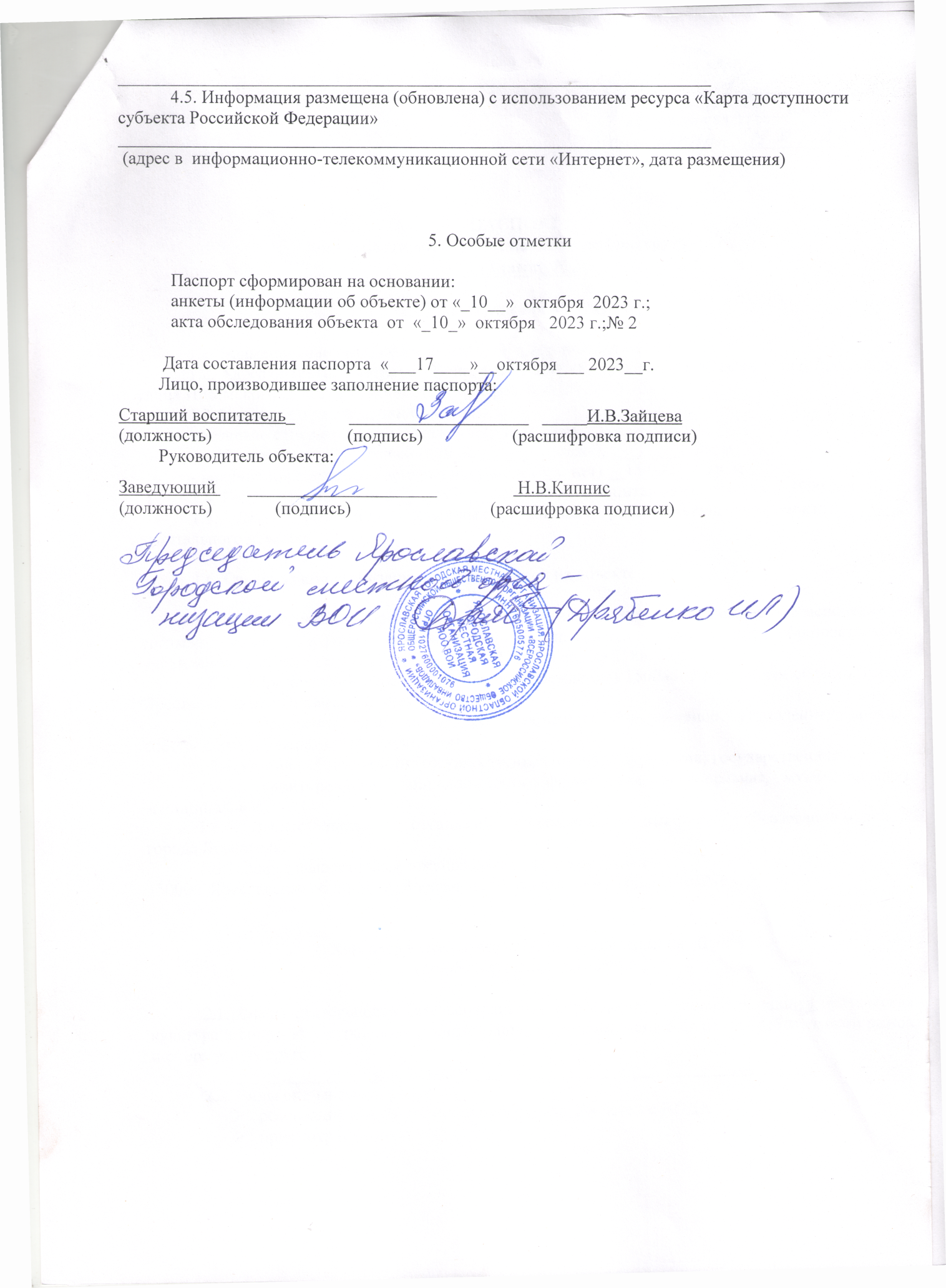 Категория инвалида(вид нарушения)Уровень организации доступности объекта(формы обслуживания)**12Все категории инвалидов и другие маломобильные группы населенияв том числе инвалиды:передвигающиеся на креслах-колясках (далее – К)ДУс нарушениями опорно-двигательного аппарата (далее – О)Бс нарушениями зрения (далее – С)ДУс нарушениями слуха (далее – Г)ДУс нарушениями умственного развития 
(далее – У)А№п/пОсновные структурно-функциональные зоныУровень доступности объекта, в том числе для основных категорий инвалидов***1.Территория, прилегающая к зданию (участок)ДП-И (К,Г,У,О)2.Вход (входы) в зданиеДП-И  (О,Г,У)3.Путь (пути) движения внутри здания (в том числе пути эвакуации)ДП-И (К,О,Г,У)4.Зона целевого назначения здания (целевого посещения объекта)ДП-И (К,Г,У,О)5.Санитарно-гигиенические помещенияДЧ-В6.Система информации и связи (на всех зонах)ДЧ-В7.Пути движения к объекту (от остановки транспорта)ДЧ-В№ п/пНаименование услугиУровень доступности услуги, в том числе для основных категорий инвалидов***1.Реализация адаптированной программы дошкольного образованияДЧ-В2.Присмотр и уходДЧ-В№п/пОсновные структурно-функциональные зоны объектаРекомендации по адаптации объекта (вид работы)****1.Территория, прилегающая к зданию (участок)Необходим текущий ремонт2.Вход (входы) в зданиеНеобходим капитальный ремонт3.Путь (пути) движения внутри здания (в том числе пути эвакуации)Необходим капитальный ремонт4.Зона целевого назначения здания (целевого посещения объекта)Необходим текущий ремонт5.Санитарно-гигиенические помещениятребуется индивидуальное решение с использованием технических средств реабилитации;6.Система информации на объекте (на всех зонах)требуется индивидуальное решение с использованием технических средств реабилитации;7.Пути движения  к объекту (от остановки транспорта)требуется индивидуальное решение с использованием технических средств реабилитации;8.Все зоны и участкиНеобходим капитальный ремонт